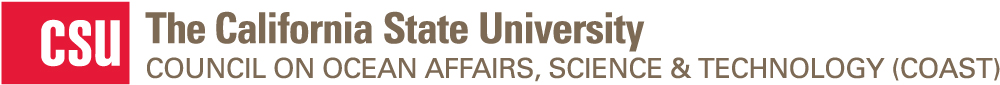 RAPID RESPONSE FUNDING PROGRAM 2022-23 Cover PageProposals accepted on a continual basis through May 31, 2023, or until all funding is expended. Projects must be initiated July 1, 2022 - June 30, 2023.ONE copy of this form must accompany each proposal. All information must be typed. This form must be included with the rest of the proposal materials in one single pdf file sent to csucoast@csumb.edu.  Cut and paste rows above to add additional co-PIsProject Title:Project Title:Project Title:Project Title:Project Title:Project Title:Total Amount of Funding Requested from COAST:Total Amount of Funding Requested from COAST:Total Amount of Funding Requested from COAST:Total Amount of Funding Requested from COAST:Total Amount of Funding Requested from COAST:Total Amount of Funding Requested from COAST:Proposed Start Date (no less than three weeks from submission date):Proposed Start Date (no less than three weeks from submission date):Proposed Start Date (no less than three weeks from submission date):Proposed Start Date (no less than three weeks from submission date):Proposed Start Date (no less than three weeks from submission date):Proposed Start Date (no less than three weeks from submission date):Proposed End Date (no more than 12 months from Start Date):Proposed End Date (no more than 12 months from Start Date):Proposed End Date (no more than 12 months from Start Date):Proposed End Date (no more than 12 months from Start Date):Proposed End Date (no more than 12 months from Start Date):Proposed End Date (no more than 12 months from Start Date):Lead Principal InvestigatorLead Principal InvestigatorLead Principal InvestigatorLead Principal InvestigatorLead Principal InvestigatorLead Principal InvestigatorName:Name:Campus: Department: Department: Email:Phone:Phone:Co-Principal Investigator 1Co-Principal Investigator 1Co-Principal Investigator 1Co-Principal Investigator 1Co-Principal Investigator 1Co-Principal Investigator 1Name:Name:Campus:Department:Department:Email:Phone:Phone:Grants Office Personnel Submitting Application on behalf of Lead PIGrants Office Personnel Submitting Application on behalf of Lead PIGrants Office Personnel Submitting Application on behalf of Lead PIGrants Office Personnel Submitting Application on behalf of Lead PIGrants Office Personnel Submitting Application on behalf of Lead PIGrants Office Personnel Submitting Application on behalf of Lead PIGrants Office Personnel Submitting Application on behalf of Lead PIName:Campus:Campus:Title:Email:Email:Phone:Grants Office URL:Grants Office URL:Grants Office URL:Three Suggested CSU Reviewers (required)Three Suggested CSU Reviewers (required)Three Suggested CSU Reviewers (required)Three Suggested CSU Reviewers (required)Name:CSU Campus:Department:Email: